Title:  Early Learning Assessment (ELA) – Initial Training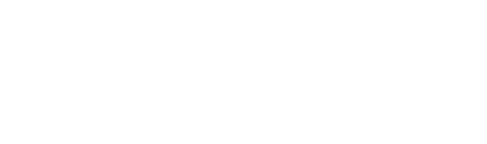 Target Audience: NEW Preschool Classroom / Itinerant Teachers                              Principals / Supervisors, Support Staff, Related Service Staff (optional)Facilitator(s): Tina DeVito & Teresa Furniss, SST ConsultantsDescription/GoalsThe Initial ELA two-day training is for teachers and staff who have never been trained on the ELA but will be administering during the 2019-2020 school year. A KReady account is necessary to complete the training, please consult with your building administrator or Data Manager in advance to set one up. Participants will gain an understanding of the purpose of the Early Learning Assessment, including what domains it covers, how to implement, how to score and how to use data results for instructional purposes. All participants will become familiar with the technology and complete reliability testing.Registration will close one week prior to training. No walk-ins or substitutes will be permitted. Choose one of the training sessions below:RegistrationRegistration is currently open!  Register in Ohio Professional Registry with above ST# in search box at occrra.org. For questions about registration, please contact Brenda Lawrence at brenda.lawrence@sstr5.org.Initial ELA TrainingFebruary 14 & 21, 2020(Fridays – both required)Mahoning County ESC7320 North Palmyra Rd., Canfield, 44406 8:30 am – 3:30 pm each day(1 hour lunch on own)ST# 